СВИМ ПОНУЂАЧИМАПРЕДМЕТ: 	Измена конкурсне документације за Јавну набавку бр. 1187/2013 – „Aнгажовање специјалисте за надзор над монтажно-демонтажним радовима на напојним пумпама SULZER HPT pom 28-6et“Поштовани,На основу члана 63. став 1.  Закона о јавним набавкама  ("Сл.гласник РС" број  124/2012) достављамо Вам измену конкурсне документације за јавну набавку број 1187/2013 – „Aнгажовање специјалисте за надзор над монтажно-демонтажним радовима на напојним пумпама SULZER HPT pom 28-6et“. Наручилац извршио следећу измену :У делу конкурсну документацију „3. Упутство понуђачима како да сачине понуду“, тачка 3.21. ЕЛЕМЕНТИ  УГОВОРА О КОЈИМА ЋЕ СЕ ПРЕГОВАРАТИ И НАЧИН ПРЕГОВАРАЊА  , где стоји:1.	Елементи уговора о којима ће се преговарати уз поштовање минимума услова предвиђених конкурсном документацијом су:•	Цена, •	Начин и рок плаћања,– треба да стоји:Елементи уговора о којима ће се преговарати уз поштовање минимума услова предвиђених конкурсном документацијом су:Цена, Начин и рок плаћања,Уговорна казна због задоцњења у испоруциОдговорност уговорних странаОвим путем Вас обавештавамо да се наведена измена сматра саставним делом конкурсне документације за предметну јавну набавку.У Обреновцу,19.03.2014.године					          КОМИСИЈА ЗА ЈАВНУ НАБАВКУ  1187/2013    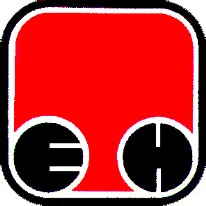 Електропривреда Србије  - ЕПСПривредно ДруштвоТермоелектране Никола Тесла,  Обреновац